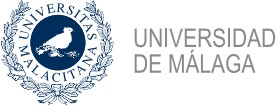 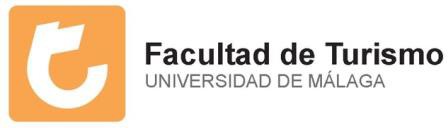 TABLA DE RECONOCIMIENTOS DE MOVILIDAD ESTUDIANTILPL WARSZAW19CURSO 2022/2023Destino: Warsaw University of Life Sciences - SZKOLA GLÓWNA GOSPODARSTWA WIEJSKIEGODestino: Warsaw University of Life Sciences - SZKOLA GLÓWNA GOSPODARSTWA WIEJSKIEGODestino: Warsaw University of Life Sciences - SZKOLA GLÓWNA GOSPODARSTWA WIEJSKIEGODestino: Warsaw University of Life Sciences - SZKOLA GLÓWNA GOSPODARSTWA WIEJSKIEGODestino: Warsaw University of Life Sciences - SZKOLA GLÓWNA GOSPODARSTWA WIEJSKIEGODestino: Warsaw University of Life Sciences - SZKOLA GLÓWNA GOSPODARSTWA WIEJSKIEGODestino: Warsaw University of Life Sciences - SZKOLA GLÓWNA GOSPODARSTWA WIEJSKIEGODestino: Warsaw University of Life Sciences - SZKOLA GLÓWNA GOSPODARSTWA WIEJSKIEGOAsignaturas en Destino:Asignaturas en Destino:Asignaturas en Destino:Asignaturas en Destino:Reconocidas en el Grado en TurismoReconocidas en el Grado en TurismoReconocidas en el Grado en TurismoReconocidas en el Grado en TurismoCódigo de asignaturaAsignatura en destinoSemestre/sCréditosCódigo de asignaturaAsignatura en origenSemestre/sCréditosNota: Cualquier otra asignatura de la universidad de destino que no figure en esta tabla puede ser convalidada por créditos optativos.
OPT = OptativaNota: Cualquier otra asignatura de la universidad de destino que no figure en esta tabla puede ser convalidada por créditos optativos.
OPT = OptativaNota: Cualquier otra asignatura de la universidad de destino que no figure en esta tabla puede ser convalidada por créditos optativos.
OPT = OptativaNota: Cualquier otra asignatura de la universidad de destino que no figure en esta tabla puede ser convalidada por créditos optativos.
OPT = OptativaNota: Cualquier otra asignatura de la universidad de destino que no figure en esta tabla puede ser convalidada por créditos optativos.
OPT = OptativaNota: Cualquier otra asignatura de la universidad de destino que no figure en esta tabla puede ser convalidada por créditos optativos.
OPT = OptativaNota: Cualquier otra asignatura de la universidad de destino que no figure en esta tabla puede ser convalidada por créditos optativos.
OPT = OptativaNota: Cualquier otra asignatura de la universidad de destino que no figure en esta tabla puede ser convalidada por créditos optativos.
OPT = OptativaDestino: Warsaw University of Life Sciences - SZKOLA GLÓWNA GOSPODARSTWA WIEJSKIEGODestino: Warsaw University of Life Sciences - SZKOLA GLÓWNA GOSPODARSTWA WIEJSKIEGODestino: Warsaw University of Life Sciences - SZKOLA GLÓWNA GOSPODARSTWA WIEJSKIEGODestino: Warsaw University of Life Sciences - SZKOLA GLÓWNA GOSPODARSTWA WIEJSKIEGODestino: Warsaw University of Life Sciences - SZKOLA GLÓWNA GOSPODARSTWA WIEJSKIEGODestino: Warsaw University of Life Sciences - SZKOLA GLÓWNA GOSPODARSTWA WIEJSKIEGODestino: Warsaw University of Life Sciences - SZKOLA GLÓWNA GOSPODARSTWA WIEJSKIEGODestino: Warsaw University of Life Sciences - SZKOLA GLÓWNA GOSPODARSTWA WIEJSKIEGOAsignaturas en Destino:Asignaturas en Destino:Asignaturas en Destino:Asignaturas en Destino:Reconocidas en el Grado en CC Gastronómica y G. HoteleraReconocidas en el Grado en CC Gastronómica y G. HoteleraReconocidas en el Grado en CC Gastronómica y G. HoteleraReconocidas en el Grado en CC Gastronómica y G. HoteleraCódigo de asignaturaAsignatura en destinoSemestreCréditosCódigo de asignaturaAsignatura en origenSemestreCréditosNota: Cualquier otra asignatura de la universidad de destino que no figure en esta tabla puede ser convalidada por créditos optativos.
OPT = OptativaNota: Cualquier otra asignatura de la universidad de destino que no figure en esta tabla puede ser convalidada por créditos optativos.
OPT = OptativaNota: Cualquier otra asignatura de la universidad de destino que no figure en esta tabla puede ser convalidada por créditos optativos.
OPT = OptativaNota: Cualquier otra asignatura de la universidad de destino que no figure en esta tabla puede ser convalidada por créditos optativos.
OPT = OptativaNota: Cualquier otra asignatura de la universidad de destino que no figure en esta tabla puede ser convalidada por créditos optativos.
OPT = OptativaNota: Cualquier otra asignatura de la universidad de destino que no figure en esta tabla puede ser convalidada por créditos optativos.
OPT = OptativaNota: Cualquier otra asignatura de la universidad de destino que no figure en esta tabla puede ser convalidada por créditos optativos.
OPT = OptativaNota: Cualquier otra asignatura de la universidad de destino que no figure en esta tabla puede ser convalidada por créditos optativos.
OPT = Optativa